薬局で抗原簡易キットを購入する方へ １	はじめに 体調が悪いことを自覚した場合は、出勤や通学を行わず、医療機関を受診 　　してください。体調が気になる場合等にセルフチェックとして本キットを使用し、陽性の 　　場合は、速やかに医療機関を受診してください。陰性の場合でも、偽陰性（過って陰性と判定されること）の可能性も考慮し、症状がある場合には医療機関を受診してください。症状がない場合であっても、引き続き、外出時のマスク着用、手指消毒等の基本的な感染対策を続けてください。※無症状者への使用は推奨されていません。※症状がない時に使用した場合、結果が正しく出ない可能性があります。 ２	使用にあたって①	あらかじめ検査に関する注意点、使い方等を勉強してから検査を実施します。（参考）検査に関する注意点、使い方等以下の３に記載する「一般的な検査手順と留意点」に加えて、厚生労働省がホームページで公開する WEB 教材を参考にするとともに、各製品の添付文書における使用方法や使用するキットを製造するメーカーの提供するパンフレットや動画資料を必ず確認・理解した上で、検査を実施してください。②	鼻腔ぬぐい液を、自分で採取して検査を行います。・鼻から綿棒を２cm程度挿入し、５回転させ、５秒程度静置します。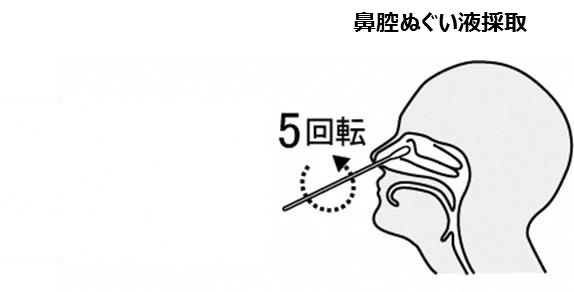  ３	一般的な検査手順と留意点＜検体採取（鼻腔ぬぐい液の自己採取）＞① 鼻孔（鼻の穴の入り口）から２cm 程度綿棒を挿入する② 綿棒を鼻の内壁に沿わせて５回程度回転させる③ ５秒程度静置し、引き抜く④  綿棒が十分に湿っていることを確認する※同居人等がいる場合は、被検者は、他者と向き合わない方向を向くか、他者とガラス等により隔てられた位置に移動して実施します。（保護者の方によるお子様の検査に際しては、マスク着用のうえ、お子様の正面でなく側方に立つなど飛沫を浴びないよう十分ご注意ください。）※他者による検体採取は感染等のリスクを伴う可能性があり、また、鼻咽頭（鼻の奥）ぬぐい液の自己採取は危険かつ困難であるため、鼻腔ぬぐい液の自己採取によって行います。＜試料調製＞① 採取後ただちに綿棒をチューブに浸す② 綿棒の先端をつまみながら、チューブ内で綿棒を 10 回程度回転させる③ 綿棒から液を絞り出しながらチューブから綿棒を取り出し、綿棒を破棄する④ 各キットに付属する蓋（フィルター、ノズル、チップ等）をチューブに装着する⑤ 製品によってはそのまま一定時間静置する＜試料滴下＞① チューブから数滴（製品により異なる）、キットの検体滴下部に滴下する② 製品毎に定められた時間 (15 分～30 分程度）、キットを静置する＜結果の判定＞判定の方法については、各製品の添付文書 に加えて、判定結果を示している実際のキットの写真が含まれている各製品のパンフレット、動画資料等を確認してください。試料の滴下を行ってから判定を行うまでの時間は、製品毎に異なります。指定された時間を過ぎた場合、キット上に表示される結果が変わることがありますので、各製品の添付文書を確認し、特に陰性と判定する場合には、必ず指定された時間で判定してください。（陽性の判定については、指定された時間の前でも可能なキットもあります。）キット上に表示される結果が明瞭でなく、判定が困難な場合には、陽性であった場合と同様に取り扱ってください。抗原定性検査の結果を踏まえて被験者が感染しているか否かについての判断が必要な場合は医師に相談してください。 ４	検査後の対応５	受診方法の相談等    結果等を踏まえて受診をする際は、（藤沢市民の方は）藤沢コロナ受診相談センターにご相談のうえ、案内された医療機関を受診してください。かかりつけ医にご相談され、受診や検査の対応が可能ならば、かかりつけ医に受診をしてください。※院内感染を防止するため、緊急の場合を除いて、連絡なく医療機関に直接受診することは控えてください。 かかりつけ医がいないなど相談先に迷った場合は「受診・相談センター」 　にご相談ください。　　藤沢市民の方　「藤沢コロナ受診相談センター」０４６６－５０－８２００（毎日　午前９時～午後９時まで）下記ＵＲＬにおいて、神奈川県が公表している、相談・医療に関する情報や受診・相談センターの連絡先をまとめています。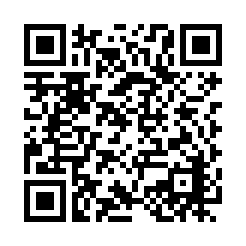 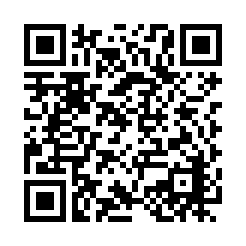 https://www.pref.kanagawa.jp/docs/ga4/covid19/support.html ６	抗原簡易キットの保管等説明内容をご理解いただいた事の確認抗原簡易キットを活用した検査実施方法等について、十分に理解した上で、自ら検体の採取等を行い使用します。抗原簡易キットを活用した検査の結果が陽性となった場合には、医療機関を受診します。検査の結果が陰性の場合でも、偽陰性（過って陰性と判定されること）の可能性も考慮し、症状がある場合には医療機関を受診します。症状がない場合であっても、引き続き、外出時のマスク着用、手指消毒等の基本的な感染対策を行います。（かかりつけ医又は地元の医療機関：	）令和	年	月	日 氏名：		 年齢：	判定結果対	応陽性・速やかに医療機関を受診してください。陰性・偽陰性（過って陰性と判定されること）の可能性も考慮し、症状がある場合には医療機関を受診してください。症状がない場合であっても、引き続き、外出時のマスク着用、手指消毒等の基本的な感染対策を続けてください。区分取扱い方法保管方法常温（冷蔵保存の場合は、使用前に室温に戻してから使用）廃棄方法ご家庭等で使用したキット（綿棒、チューブ等を含む）を廃棄するときは、ごみ袋に入れて、しっかりしばって封をする、ごみが袋の外面に触れた場合や袋が破れている場合は二重にごみ袋に入れる等、散乱しないように気を付けてください。参考：新型コロナウイルスなどの感染症対策としてのご家庭でのマスク等の捨て方（リーフレット）http://www.env.go.jp/recycle/waste/sp_contr/infection/leaflet-katei.pdf